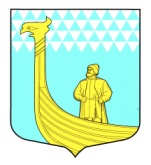 СОВЕТ ДЕПУТАТОВМУНИЦИПАЛЬНОГО ОБРАЗОВАНИЯВЫНДИНООСТРОВСКОЕ СЕЛЬСКОЕ  ПОСЕЛЕНИЕВОЛХОВСКОГО МУНИЦИПАЛЬНОГО РАЙОНАЛЕНИНГРАДСКОЙ ОБЛАСТИРЕШЕНИЕот  31 октября 2017 года                                                                   № _39В целях реализации положений статьи 8 Градостроительного кодекса Российской Федерации и Федерального закона от 29 декабря 2014 года №456-ФЗ «О внесении изменений в Градостроительный кодекс Российской Федерации и отдельные законодательные акты Российской Федерации», в соответствии с Федеральным законом от 06 октября 2003 года №131-ФЗ «Об общих принципах организации местного самоуправления в Российской Федерации», Постановлением Правительства Российской Федерации от 01 октября 2015 года №1050 «Об утверждении требований к программам комплексного развития коммунальной инфраструктуры поселений, городских округов», руководствуясь Уставом муниципального образования Вындиноостровское сельское поселение Волховского муниципального района Ленинградской области:	1. Утвердить программу комплексного развития коммунальной инфраструктуры в муниципальном образовании Вындиноостровское сельское поселение Волховского муниципального района Ленинградской области применительно к населенному пункту дер. Вындин Остров, согласно приложению.	2. Настоящее решение вступает в силу после официального опубликования и подлежит размещению на официальном сайте МО Вындиноостровское сельское поселение.	3. Контроль за реализацией программы оставляю за собой.ГлаваМО Вындиноостровское сельское поселение                        А.А.Сенюшкин                                     Об утверждении программы комплексного развития коммунальной инфраструктуры в муниципальном образовании Вындиноостровское  сельское поселение Волховского муниципального района Ленинградской области применительно к населенному пункту дер. Вындин Остров